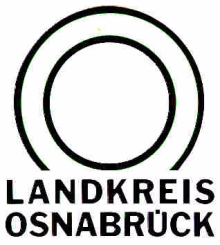 Landkreis Osnabrück	Sprechzeiten:	Der Landkreis im Internet:Am Schölerberg 1	Montag bis Freitag, 8.00 bis 13.00 Uhr.	http://www.lkos.de49082 Osnabrück	Donnerstag auch bis 17.30 Uhr.	Ansonsten nach VereinbarungErfolgreiche Zertifizierung für Kinderzentrum Bersenbrück – Netzwerk vhs Osnabrücker Land überreich Plakette an „Haus der kleinen Forscher“Bersenbrück. Forschen zu Mathematik, Informatik, Naturwissenschaft oder Technik – das ist im Angebot des Bersenbrücker Kinderzentrums der Heilpädagogischen Hilfe Bersenbrück fest verankert. Schon zum 4. Mal in Folge erhielt das Kinderzentrum jetzt von Petra Barth, Koordinatorin vom regionalen Netzwerk vhs Osnabrücker Land, die begehrte Plakette für die Zertifizierung zum „Haus der kleinen Forscher“.Die bundesweit tätige, gemeinnützige Stiftung „Haus der kleinen Forscher" engagiert sich für gute frühe Bildung in den Bereichen Mathematik, Informatik, Naturwissenschaften und Technik (MINT) – mit dem Ziel, Mädchen und Jungen durch interessante Experimente für naturwissenschaftliche und technische Phänomene zu interessieren. So finden die Drei- bis Sechsjährigen Antworten zu Fragen wie „Woraus besteht Papier?“, „Wie entstehen Eiszapfen“ oder „Warum sind Schnecken so langsam?“Als zertifiziertes „Haus der kleinen Forscher“ erfüllt das Kinderzentrum in Bersenbrück somit alle Voraussetzungen des Forschens im Alltag in den Bereichen Mathematik, Informatik, Naturwissenschaften und Technik, der Dokumentation von Projekten, Versuchen und Beobachtungen und der regelmäßigen Teilnahme an Bildungsangeboten der pädagogischen  Mitarbeiter. Petra Barth, Netzwerkkoordinatorin der vhs Osnabrücker Land, überreichte im Beisein der interessierten kleinen Forscher das neue Türschild an Einrichtungsleiterin Simone Krauel-Rohe, die gemeinsam mit den Kindern versprach, die Plakette nach Ablauf der Zeit auf jeden Fall wieder „verteidigen“ zu wollen. Auch das Thema des nächsten Projekts steht schon fest: Die kleinen Forscher wollen sich dem „Boden“ widmen.Bei Fragen zum Netzwerk wenden Sie sich an die Netzwerkkoordinatorin Petra Barth. Telefon: 05439/6039258, E-Mail: petra.barth@lkos.de.Bildunterschrift: Geschafft! Während die kleinen Forscher durch den Blick in die Vergrößerungsgläser auf der Spur nach neuen Entdeckungen sind, freuen sich Einrichtungsleiterin Simone Krauel-Rohe (links) und Netzwerkkoordinatorin Petra Barth von der vhs Osnabrücker Land über die neuerliche Auszeichnung.Foto: Heilpädagogische Hilfe Bersenbrück/Karin SchumacherLandkreis Osnabrück  Postfach 25 09  49015 OsnabrückDer LandratDer LandratAn dieRedaktionReferat für Assistenzund Kommunikation-Pressestelle-Datum:	9.3.2018Zimmer-Nr.:	2063Auskunft erteilt:	Henning Müller-DetertDurchwahl:Referat für Assistenzund Kommunikation-Pressestelle-Datum:	9.3.2018Zimmer-Nr.:	2063Auskunft erteilt:	Henning Müller-DetertDurchwahl:Pressemitteilung
Tel.: (05 41) 501-Fax: (05 41) 501-e-mail:20634420mueller-detert@lkos.de